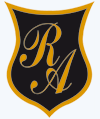          Colegio República Argentina            O’Carrol  # 850-   Fono 72- 2230332                    Rancagua                                       MATEMÁTICA 6° AÑO BÁSICO                                              GUÍA DE RAZONES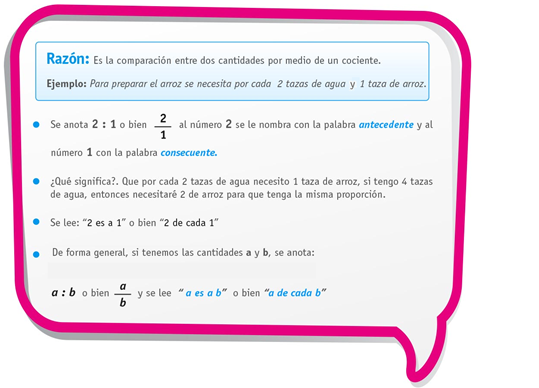 Escribe las siguientes razones para cada situación y según ello responde:Unos alumnos registraron el número de pasajeros que llevaban dos buses  con diferentes destinos de la empresa  Combi – Bus en la siguiente tabla:   En el recorrido del Bus Santiago – Linares la razón entre el número de pasajeros y el número de asientos es: …………………………………………………………………..   En el recorrido del Bus Santiago –Rancagua la razón entre el número de pasajeros y el número de asientos es: …………………………………………………………………...  Observe las razones descritas y determine ¿Cuál bus está más lleno?………………………………………………………………….. ………………………………………… ………………………………………………………………….. Juan resolvió correctamente 12 problemas de 36 en una guía:La razón entre las respuestas correctas y el total es ……………………………………………………………………Por cada……………… respuesta realizadas …………….. son incorrectas.Observe las razones descritas: ¿Es cierto que Juan resolvió muy bien su guía?                       …………………………………..………………………………………………………………….. ……………………………………………………………………………..Ejemplo:   9 de cada 10 personas utilizan medidas de autocuidado para                  protegerse del COVID 19 Esto quiere decir que 9 es el antecedente y 10 el consecuente Lo podemos expresar así:        9 : 10                    9 /10        se lee nueve es a 10Nombre:Curso:     6 ° Años                    Fecha: Semana 10 del 01 al 05 de Junio,2020Objetivo de Aprendizaje:Demostrar que comprenden el concepto de razón de manera simbólica, en forma manual y/o usando software educativo.Te invito a desarrollar la siguiente actividad en forma individual e independiente, poniendo a prueba tus propias potencialidades.Bus Santiago – LinaresBus Santiago – RancaguaNúmero de pasajeros3020Número de asientos4525